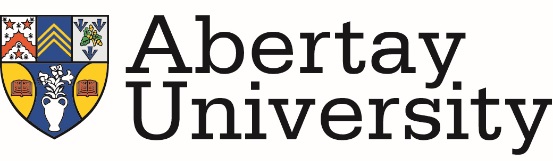 Race Charter Action PlanSection/Aim/TargetSection/Aim/TargetSection/Aim/TargetSection/Aim/TargetSection/Aim/TargetSection/Aim/TargetSection/Aim/TargetReferenceIssue identifiedAction(s) to address the issueWhat success will look like/how will the action contribute to the aim/objectiveTimeframe 
(start/end date)Senior management responsible (include job title)Other supporting actors(where appropriate)AP1A need to ensure that action taken and planned are reviewed by those to whom the actions are to supportHold 6-monthly staff and student BME focus groups facilitated by an established local network to enhance understanding of issues and experiences and gather views and ideas for improvementBME staff and students attending focus groups, engaging in discussion and identifying ways for the University to improve.Commencing October 2016Mrs S Stewart, University SecretaryDirector of HRDirector of Student ServicesAbertay Students’ Association (Abertay SA) PresidentSMGAP2A need to ensure that action taken and planned are reviewed by those to whom the actions are to supportReview race equality survey and how it is promoted to staff and students, amend as necessary and re-run in 2017-1850% of BME staff and students participation rate in next race equality survey and improvements in satisfaction measures (also see APs 4, 14, 15, 23) Autumn/Winter 2017Mrs S Stewart, University SecretaryAll Heads of School and Directors of ServiceDirector of HRHead of Corporate Information SystemsAbertay SA PresidentAP3To communicate the positive work undertaken to address Race EqualityIdentify examples of best practice and promote across the organisation through publication on webpages and via YammerStaff resource bank established through EEDC project, which includes one good practice example of teaching and learning from each Division, leading to an increase in staff confidence, capacity, capability and competence. Staff and student support are publicised and promoted through a series of lunchtime awareness sessions, including existing TLE seminars. This will be in place by the end of academic year 2016-17.Ms J McKenzieDirector of External & Corporate RelationsCEO of Abertay SA Director of HRDirector of Student ServicesDirector of Teaching and Learning Enhancement (TLE)ReferenceIssue identifiedAction(s) to address the issueWhat success will look like/how will the action contribute to the aim/objectiveTimeframe 
(start/end date)Senior management responsible (include job title)Other supporting actors(where appropriate)AP4An unwillingness to report race related harassment or knowledge of who to approachBetter promotion and signposting on raising discrimination and harassment concerns and of support, help and guidance available for BME staff and students. Through focus group feedback and survey responses 100% of staff and students report awareness of the support available to them. The corporate induction process will ensure all new staff are made aware of support and processes and new students will be engaged via the orientation app.  Commencing September 2016Mr J NicholsonDirector of Student Services Director of HRStudent Advice and Welfare Co-ordinatorCompliance OfficerAP5To ensure managers are better trained and more awareManagement training (made available to all staff with line management responsibilities) should include a specific session on culture and support as it relates to BME staffManagers report greater awareness of biases following the training; improved response by BME staff to E&D questions in 2017 staff engagement survey and specifically improved response to RECM survey question ‘I am treated equally by my manager…’ from 78% to over 90%.Commencing September 2016Mr M Batho, VP (University Services) & Deputy Vice-Chancellor Ms E FraserDirector of HR Possible working group to include Heads of Division from each School & Managers from each ServiceAP6To ensure data is monitored on a regular basisReview race data annually and identify action in race equality action plan and/or School or Service Operational Plan to address any issuesData is monitored and actions arise from this every year.This is completed on time every year.(See also AP7)This is being built into our routine reporting.  First formal reports in Autumn 2016)Mrs C SummersDirector of Strategic Planning Director of Student ServicesDirector of HRCEO of Abertay SAHeads of School and ServiceAP7To communicate progress to the University community and othersProduce and publish annual analysis of data including the RECM application and additional data identified for the UniversityInformation included in Vice-Chancellor’s address to all staff, annual analysis considered by governing body and published on our external webpages making the University more transparent and accountable to its stakeholders.Commencing June 2017Professor N Seaton, Principal & Vice-ChancellorMrs C SummersDirector of Strategic Planning Director of Student ServicesDirector of HRReferenceIssue identifiedAction(s) to address the issueWhat success will look like/how will the action contribute to the aim/objectiveTimeframe 
(start/end date)Senior management responsible (include job title)Other supporting actors(where appropriate)AP8Addresses concerns raised regarding knowledge of support structures**ACTION POINT REMOVED & MERGED WITH AP4**Provide information on raising E&D, discrimination and harassment concerns in staff inductionAll new staff are aware of how to raise concerns Commencing September 2016Mr M Batho, Vice-Principal (University Services)Ms E FraserDirector of HR & ODDirector of TLEAP9Addresses concerns relating to representation of BME staff on University committeesReview the remit and constitution of University committees and Task Groups to further mainstream E&D through governance and management, ensuring that the race equality is embedded in the structures and processes and identify actions to improve racial balance20% increase in BME representation across all University Committees by 2020Commencing September 2016Mrs S Stewart, University SecretaryDr A RamsayCorporate Governance ManagerAP10To ensure compliance with legislation and to provide better guidance for all staff when reviewing policy in relation to race equality.Review EIA practices and develop new policy/guidance, incorporating guidance on race equality to ensure that a consistent approach to EIA is rolled out across the University100% of University policies, procedures and module descriptors are equality impact assessed. Policies & procedures: completed by December 2016Module descriptors: completed during the University programme review in 2017/18 Mrs S Stewart, University SecretaryMs S Campbell, Registrar & Deputy University SecretaryDirector of HRDirector of Student ServicesPolicy OfficerReferenceIssue identifiedAction(s) to address the issueWhat success will look like/how will the action contribute to the aim/objectiveTimeframe 
(start/end date)Senior management responsible (include job title)Other supporting actors(where appropriate)AP11Awareness raising for leaders and managersProvide training and events for leaders including;•	  Training for all governors, managers and Student Association officers in EIA •  Use the survey/workshop responses to raise awareness:  use survey statistics and selective quotes in briefing, training courses and publicity materialsAll University governors understand their EIA responsibilities and 100% of managers and SA officers are trained in EIA to ensure consistency of approach and communication of university values in relation to race equality 3 out of 21 SMG meetings a year committed to discuss E&D progress across the University including, but not restricted to, race equality.Annual E&D progress report to PHE committee and Court.Commencing September 2016Mrs S Stewart, University SecretaryProfessor N Seaton, Principal & Vice-ChancellorCEO Students’ AssociationDirector of HRAP12Isolation due to small numbers of BME staff and studentsInvestigate and develop better links with community groups that support BME communities locallyA working relationship with BME networks of support are developed providing a resource for advice and guidance to staff and students.Commencing August 2016Ms J McKenzieDirector of External & Corporate RelationsDirector of Student ServicesDirector of HR Abertay SA PresidentAP13Lack of BME societies on CampusSupport and encourage the Students’ Association to set up/develop more student societies that cater for the social and cultural needs of BME groupsProvide social networking opportunities for BME students and foster good relations between students of differing ethnicities with a view to a 10% increase in relevant societies by September 2018 recorded by the Students’ Association. From September 2016Professor N Seaton, Principal & Vice-Chancellor Mr C Marshall, SA PresidentCEO Students’ AssociationReferenceIssue identifiedAction(s) to address the issueWhat success will look like/how will the action contribute to the aim/objectiveTimeframe 
(start/end date)Senior management responsible (include job title)Other supporting actors(where appropriate)AP14Possible gap in knowledge and understandingIdentify and support staff skills/knowledge gaps on specific BME communities cultural and social norms and expectations, prevalent at the University, to support and build cross-cultural understandingMaintain or increase BME student satisfaction rates (NSS overall satisfaction Q22) as measured by NSS (currently 88%).  This is aligned with our 2020 KPI: “% of students satisfied with the overall quality of their course [NSS]”, target of 89%Maintain or increase staff engagementDr A RobertsonDirector of TLEDirector of HRDirector of Student ServicesAP15University Communication StrategyEmbed race equality principles within existing and future University communication strategies and plans, to ensure the University’s race equality work and BME and international students and staff more generally feature in internal and external communications, including:  University-run  and external events; web and intranet; social media; direct staff/student communications; external networkingImprovement in positive BME staff response to 2017 Staff Engagement Survey ‘I believe the Uni is committed to equality of opportunity…’ from 75% to over 90%  and similarly to staff and student response to the race equality survey ‘The Uni is committed to creating an inclusive environment for all…’ from 76 to over 90%.Commencing August 2016Ms J McKenzieDirector of External & Corporate RelationsDirector of HR Director of TLEDirector of Student ServicesCEO Students’ AssociationStaff Engagement Survey GroupAP16Mainstreaming EqualityMainstream REC objectives into operational plans100% of school and service operational plans reflect the University’s REC objectivesThis will be incorporated into the next planning process in early 2017Mrs C SummersDirector of Strategic Planning All Heads of School and Service, Managers & Heads of DivisionAP17Equal PayMonitor pay gap information on a yearly basis with a focus on areas of significant difference to provide an early identification of any areas of concernAnnual report prepared for PHE committee and Court and published on external webpagesCommencing April 2017Ms E FraserDirector of HR ReferenceIssue identifiedAction(s) to address the issueWhat success will look like/how will the action contribute to the aim/objectiveTimeframe 
(start/end date)Senior management responsible (include job title)Other supporting actors(where appropriate)AP18Possible issues of career progressionSet up a University BME mentoring programme, using existing BME staff to (a) support new BME staff; and (b) support career progression of BME staff 10% of all BME staff take part in the first year increasing by a further 10% during 2018/19.Commencing September 2017Professor S OlivierVice-Principal (Academic) & Deputy Vice-ChancellorDirector of HRDirector of Student ServicesDirector of TLEAP19Higher BME staff turnover compared to white staff Undertake in-depth analysis to understand the reason(s) for the higher turnover of BME and non-UK staff, including qualitative analysis of commentsEnsure that 90% of BME staff have an exit interview to gain a better understandingFrom October 2016Mr M Batho, Vice-Principal (University Services) & Deputy Vice-ChancellorMs E FraserDirector of HR AP20Employee ContractsReview all FTCs to ensure valid reasons and consistency of practice, without racial bias, for use of FTCs, and revise contracts (to make permanent) where appropriateKeep this under regular review to ensure there is no racial bias in relation to contractual arrangements (inc. pay and reward) provided by the University and resolve if issues are identified.Completed by September 2017Ms E FraserDirector of HR AP21Low number of BME people in support roles compared to percentage in local populationUndertake in-depth analysis to understand the reason(s) for the low proportion of BME support staff relative to the local population, including analysis of ethnicity and nationality along with length of serviceIncrease the number of applications for support roles from the Local BME community to 4% to reflect the Scottish national averageCompleted by July 2017Mr M Batho, Vice-Principal (University Services) & Deputy Vice-ChancellorMs E FraserDirector of HR AP22Low number of BME people in support roles compared to percentage in local populationPromote BME role models/images on webpages, including Jobs page; explore ways for job ads to reach BME communitiesTogether with AP21, increase the number of applications from the local BME population to 4%From October 2016Ms J McKenzieDirector of External & Corporate RelationsDirector of HRReferenceIssue identifiedAction(s) to address the issueWhat success will look like/how will the action contribute to the aim/objectiveTimeframe 
(start/end date)Senior management responsible (include job title)Other supporting actors(where appropriate)AP23Low disclosure rate of bullying and harassment by BME staffReview the processes and procedures for raising (racial) harassment and bullying with BME staff using a focus group approach; (a) to identify if current processes and procedures and (b) support for staff wishing to raise an issue of racial discrimination can be improved100% of BME staff feel confident using the existing bullying and harassment processes and procedures reflected in the results from the next staff engagement surveyCompleted by July 2017Ms E Fraser, Director of HR Student Advice and Welfare Co-ordinatorHeads of DivisionAP24To ensure no bias in recruitment and selection of staffGather and review data on staff recruitment by ethnicity and nationality (along with other protected characteristics such as gender), including applications, shortlists and appointments on a yearly basis (every July).  In particular, monitor the % of BME applicants shortlisted and investigate further if this continues to be substantially lower than white applicants and identify appropriate actionA 5% annual increase (see P54 of application for 2013-2015 %) in the number of appropriately qualified BME staff being shortlisted for academic posts over the next 3 years.Annual report on these figures is produced, published and considered by PHE committee and Court.Annually in JulyMs E Fraser, Director of HR All Heads of School AP25To ensure best practice in recruitment and selection and to eliminate unconscious biasProvide mandatory training in the new recruitment practices to all Service managers and others involved in interview panels to ensure that they apply the policy effectively and understand the underlying purpose, i.e. to ensure consistent, high quality recruitment decisions and to reduce bias100% of relevant staff trained in the new recruitment practices by December 2016 to ensure bias is not and does not become part of the University’s recruitment processesTo be fully implemented by December 2016Ms E FraserDirector of HR All Directors of ServiceReferenceIssue identifiedAction(s) to address the issueWhat success will look like/how will the action contribute to the aim/objectiveTimeframe 
(start/end date)Senior management responsible (include job title)Other supporting actors(where appropriate)AP26To ensure best practice in recruitment and selection and to eliminate unconscious biasMonitor the impact of the new Academic Promotions Policy on race equality and review the policy and process and implement action to address any issues identifiedBME academic staff are achieving promotion at a rate proportionate to white academic staff.Monitor through the biannual staff survey to achieve 80% of staff satisfied with the transparency of the academic promotions processAt the end of each promotion roundMs E FraserDirector of HR AP27To ensure best practice in recruitment and selection and to eliminate unconscious biasReview current procedure of staff recruitment, benchmarking against other HEI’s (of similar size and local BME population) Identify and implement improvements to recruitment process; BME staff; ensure the % of BME applicants, shortlist and appointments remains equal to or higher than the local population, year on year. (Current BME application and offer information at P54 of application) .Commencing September 2016Completed by July 2017Repeat again in September 2018Ms E FraserDirector of HR AP28Staff DevelopmentReview the performance management/appraisal scheme (Pathways) to:Include longer-term career planning/ development discussion. Strengthen discussion of development needs and opportunitiesEnable development needs analysis for BME staff100% completion of BME and non-UK staff Pathways.BME and non-UK staff continue to respond to staff engagement survey questions about Pathways equally or more favourably than white and UK staff, e.g. increase ‘did you identify development needs/objectives’ from 78% to 85% for BME staff.Commencing August 2017Mr M Batho, Vice-Principal (University Services) & Deputy Vice-ChancellorDirector of HR ReferenceIssue identifiedAction(s) to address the issueWhat success will look like/how will the action contribute to the aim/objectiveTimeframe 
(start/end date)Senior management responsible (include job title)Other supporting actors(where appropriate)AP29Use of hourly pay staff and contractsComplete implementation of review of practices in relation to hourly-paid staff, including:enhancing processes to ensure that the most appropriate contractual arrangement is used, e.g. move staff to fractional/part-time rather than hourly-paid contracts if there is regular workensuring appropriate induction, training and management support is providedrepeat EIA and establish systematic E&D monitoring of hourly paid staffUndertake a review and identify the reasons for the higher proportion of non-UK support staff working part time. Identify further actions should these be required as a result of the reviewImplementation of a review of practices; E&D monitoring of hourly paid staff embedded in reporting to management, PHE committee and Court, and published; improved understanding of higher % of non-UK staff working PT and any action identified. Completion by December 2017Ms E FraserDirector of HR ReferenceIssue identifiedAction(s) to address the issueWhat success will look like/how will the action contribute to the aim/objectiveTimeframe 
(start/end date)Senior management responsible (include job title)Other supporting actors(where appropriate)AP30Low numbers of BME staff applying for promotionDevelop and implement ‘understanding promotion’ sessions for academic staff,paying particular attention to barriers to minority ethnic staff applying forpromotionBME and non-UK staff are equally likely to be promoted as white/UK, i.e. 8% of academic promotions in 2017-19 are BME and 22% or more are non-UK staff, reflecting the % of grades 6-9 academic staff 20% improvement in the numbers of BME staff applying for promotion by 2017In progress from Spring 2016Ms E FraserDirector of HR Heads of SchoolsDirector TLEAP31Unconscious biasDevelop unconscious bias training and development provision; prioritise training for those managing staff and/or supporting/teaching students100% of staff who manage staff and/or support/teach students have completed the available unconscious bias training by December 2016 and 90% of all other staff will have completed the training by July 2017 Underway with launch of online unconscious bias training in Spring 2016All Heads of School and Services facilitated by Ms E FraserDirector of HR Director of TLEAP32Improve Teaching and Learning Consider race equality in relation to both content and inclusive delivery through EIA of all new programmes and programme quality reviews100% of new programmes, programme quality reviews and module descriptors will be equality impact assessed by December 2018 Commencing September 2016Professor S Olivier, Vice-Principal (Academic) & Deputy Vice-ChancellorDr A Robertson, Director of TLEDirector of TLERegistrarPolicy OfficerReferenceIssue identifiedAction(s) to address the issueWhat success will look like/how will the action contribute to the aim/objectiveTimeframe 
(start/end date)Senior management responsible (include job title)Other supporting actors(where appropriate)AP33Improve Teaching and LearningIdentify a number of Race Equality Academic Champions on the back of our recent curriculum audit, develop a series of case studies and utilise their skills and expertise to encourage other colleagues’ practice developmentResource dedicated to the development of Race Equality Academic Champions.In line with our EEDC project (page 85), deliver a dedicated web repository of materials relating to race equality in the curriculum. (This bank of resources will expand to embed E&D more generally by May 2017). Each academic division will provide one good practice case study demonstrating embedding race equality into the curriculum by the end of academic year 2016/17 as an exemplar for the repository.Programme review in 2017/18 leading to 100% of module descriptors being equality impact assessed (also see AP32).100% of new academic staff gain HEA fellowship through the University’s PG Cert in Higher Education Teaching within 2 years of joining Abertay (see page 89 of application). By 2020, 100% of staff who teach and support learning will employ a range of innovative, efficient and effective learning, teaching and assessment methods and have achieved appropriate national recognition of their teaching professionalism (this is entrenched in our Teaching & Learning Strategy and our 2015-2020 Strategic Plan).Commencing October 2016Ms A CameronHead of SHS & EEDC Project LeadDirector of TLEPolicy OfficerAP34Improve Teaching and LearningSupport embedding race equality in the curriculum by developing a cogent strategy across all taught provisionsResource dedicated to the development of Race Equality Academic Champions.In line with our EEDC project (page 85), deliver a dedicated web repository of materials relating to race equality in the curriculum. (This bank of resources will expand to embed E&D more generally by May 2017). Each academic division will provide one good practice case study demonstrating embedding race equality into the curriculum by the end of academic year 2016/17 as an exemplar for the repository.Programme review in 2017/18 leading to 100% of module descriptors being equality impact assessed (also see AP32).100% of new academic staff gain HEA fellowship through the University’s PG Cert in Higher Education Teaching within 2 years of joining Abertay (see page 89 of application). By 2020, 100% of staff who teach and support learning will employ a range of innovative, efficient and effective learning, teaching and assessment methods and have achieved appropriate national recognition of their teaching professionalism (this is entrenched in our Teaching & Learning Strategy and our 2015-2020 Strategic Plan).Completed by December 2016Professor S OlivierVice-Principal (Academic) & Deputy Vice-Chancellor Director of TLEHead of SHS & EEDC Project LeadAP35Improve Teaching and LearningBuild staff capacity and confidence to embed race equality in their curricula appropriatelyResource dedicated to the development of Race Equality Academic Champions.In line with our EEDC project (page 85), deliver a dedicated web repository of materials relating to race equality in the curriculum. (This bank of resources will expand to embed E&D more generally by May 2017). Each academic division will provide one good practice case study demonstrating embedding race equality into the curriculum by the end of academic year 2016/17 as an exemplar for the repository.Programme review in 2017/18 leading to 100% of module descriptors being equality impact assessed (also see AP32).100% of new academic staff gain HEA fellowship through the University’s PG Cert in Higher Education Teaching within 2 years of joining Abertay (see page 89 of application). By 2020, 100% of staff who teach and support learning will employ a range of innovative, efficient and effective learning, teaching and assessment methods and have achieved appropriate national recognition of their teaching professionalism (this is entrenched in our Teaching & Learning Strategy and our 2015-2020 Strategic Plan).Completed by January 2018TLE Seminar scheduled for 8 February 2017Professor S OlivierVice-Principal (Academic) & Deputy Vice-ChancellorDirector of TLEHead of SHS & EEDC Project LeadAP36Improve the Student Experience in relation to Teaching and LearningImprove internal student survey response rates to allow more systematic analysis of the feedback from minority ethnic studentsResource dedicated to the development of Race Equality Academic Champions.In line with our EEDC project (page 85), deliver a dedicated web repository of materials relating to race equality in the curriculum. (This bank of resources will expand to embed E&D more generally by May 2017). Each academic division will provide one good practice case study demonstrating embedding race equality into the curriculum by the end of academic year 2016/17 as an exemplar for the repository.Programme review in 2017/18 leading to 100% of module descriptors being equality impact assessed (also see AP32).100% of new academic staff gain HEA fellowship through the University’s PG Cert in Higher Education Teaching within 2 years of joining Abertay (see page 89 of application). By 2020, 100% of staff who teach and support learning will employ a range of innovative, efficient and effective learning, teaching and assessment methods and have achieved appropriate national recognition of their teaching professionalism (this is entrenched in our Teaching & Learning Strategy and our 2015-2020 Strategic Plan).Commencing April 2017Dr A RobertsonDirector of TLE Heads of School;Director of Student ServicesCEO of Abertay SAAP37Improve Teaching and LearningEnhance the teaching and learning experience for students through engagement with the HEA/ECU Embedding Equality and Diversity in the Curriculum project in relation to Race EqualityResource dedicated to the development of Race Equality Academic Champions.In line with our EEDC project (page 85), deliver a dedicated web repository of materials relating to race equality in the curriculum. (This bank of resources will expand to embed E&D more generally by May 2017). Each academic division will provide one good practice case study demonstrating embedding race equality into the curriculum by the end of academic year 2016/17 as an exemplar for the repository.Programme review in 2017/18 leading to 100% of module descriptors being equality impact assessed (also see AP32).100% of new academic staff gain HEA fellowship through the University’s PG Cert in Higher Education Teaching within 2 years of joining Abertay (see page 89 of application). By 2020, 100% of staff who teach and support learning will employ a range of innovative, efficient and effective learning, teaching and assessment methods and have achieved appropriate national recognition of their teaching professionalism (this is entrenched in our Teaching & Learning Strategy and our 2015-2020 Strategic Plan).Commencing January 2017Dr A RobertsonDirector of TLE Heads of School; School Academic Curriculum ManagersReferenceIssue identifiedAction(s) to address the issueWhat success will look like/how will the action contribute to the aim/objectiveTimeframe 
(start/end date)Senior management responsible (include job title)Other supporting actors(where appropriate)AP38Low proportion of BME students within a subject areaInvestigate the reasons behind the low proportion of BME students in Sport and, through our participation in the Attracting diversity initiative, seek to increase the proportion of BME studentsIncrease participation rates of BME students to 5% by 2020.Commencing September 2016Ms L Balfour, Director of International, Partnerships and Student RecruitmentHead of School for Social and Health Sciences Division Leader for SportDundee Academy of Sport